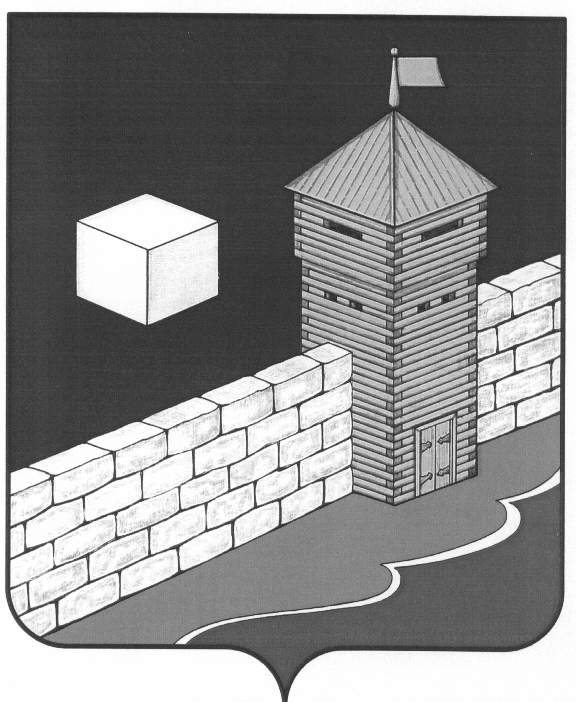 Совет   депутатов  Еманжелинского   сельского   поселенияпятого созываР Е Ш Е Н И Е  456574, с. Еманжелинка, ул. Лесная  д. 2а  26 апреля 2017 г.                                                                                         № 161О  внесении  изменений  в решение Совета депутатов Еманжелинского сельского  поселения № 131  от 21.12.2016 года«О бюджете Еманжелинского сельского поселения на 2017 год и на плановый период  2018 и 2019 годов»        Рассмотрев обращение администрации Еманжелинского сельского поселения от 21.04.2017 г. № 258 о внесении изменений в решение Совета депутатов Еманжелинского сельского поселения от 21.12.2016г. № 131 «О бюджете Еманжелинского сельского поселения  на 2016 год » «О бюджете Еманжелинского сельского поселения на 2017 год и на плановый период 2018 и 2019 годов»Совет депутатов Еманжелинского сельского поселенияр е ш а е т:         внести  следующие  изменения  в решение  Совета  депутатов  Еманжелинского   сельского  поселения от 21.12.2016  года  № 131 «О бюджете Еманжелинского сельского поселения на 2017 год и на плановый период 2018 и 2019 годов»:1. В пункте 1 слова « прогнозируемый общий объем доходов  бюджета Еманжелинского  сельского поселения  в сумме 15076,860 тыс.руб., в том числе безвозмездные поступления от других бюджетов бюджетной системы Российской Федерации в сумме 11029,860 тыс.руб. заменить словами « прогнозируемый общий объем доходов бюджета  Еманжелинского сельского поселения в сумме 15076,860 тыс.руб., в том числе безвозмездные поступления от других бюджетов бюджетной системы Российской Федерации в сумме 11694,860 тыс.рублей», слова «общий объем расходов  бюджета в сумме 15076,860тыс.рублей,  заменить словами «общий объем расходов местного бюджета в сумме 21179,974тыс.рублей»;2.Установить размер дефицита местного бюджета на 2017 год в сумме 6103,114  тыс. рублей. Направить на покрытие дефицита местного бюджета на 2017 год поступления из источников финансирования дефицита местного бюджета Еманжелинского сельского поселения согласно приложению 1 к настоящему решению.3.Приложения  4,6   принять в новой редакции согласно приложению 2,3 настоящего решения.Глава Еманжелинского сельского поселения                                   О.Л.БобыревПриложение 1к решению Совета депутатовЕманжелинского сельскогопоселения от 26.04.2017 № 161Источники финансирования дефицита местного бюджета Еманжелинского сельского поселения на 2017 годтыс.руб.Расшифровка по изменению годового плана по доходам и расходам Изменения по доходамПервоначально утвержденный бюджет по доходам                          15076,860Уточненный план по доходам                                                                15741,860Сумма изменений от первоначального   плана                                     665,0в том числе: дополнительные дотации из районного бюджета    665,0из дополнительных доходов поселения                                              0,00Изменения по поступлениям от других бюджетовПервоначальный план на 2017 год                                                         11029,860Уточненный план                                                                                     11694,86Сумма изменений от первоначального плана                                        665,0Изменения по расходам Первоначально утвержденный  план  по расходам на 2017 год       15076,860Уточненный план  по расходам                                                           21179,974Сумма изменений от первоначального плана                               6103,114В том числе  дополнительные поступления из района                      665,0Из дополнительных доходов поселения                                             0,00С остатка средств на 01.01.2017                                                           5438,114В том числе районный бюджет:-Приобретение автомобиля « Мусоровоз»                                             1825,000-Капитальный ремонт сетей теплоснабжения к МКД № 20 ул. Заречная                                                                                            1535,849-Обеспечение дорожной деятельности					942,204	-дотация на сбалансированность на текущие нужды                       174,189-оплата информационных услуг                                                         15,0- оплата работ по буртовке мусора на полигоне  ТБО                      100,0С остатка   средств поселения-Приобретение автомобиля « Мусоровоз»                                         1316,917-Благоустройство территории                                                              136,635-Страховка автомобиля « Мусоровоз»                                                11,414-Премирование  связи с юбилеем                                                        7,452-Оплата  председателю муниципальной комиссии (выборы)           7,304-Оплата запчастей к автогрейдеру                                                       31,150                                  Приложение 3                                 к решению Совета депутатовЕманжелинского сельского поселения                        от 26 04.2017 г. № 161НаименованиеСуммаВсего источников финансирования дефицита местного бюджета6103,114В том числе:Изменение остатков денежных средств на счете по учету средств местного бюджета6103,114Приложение 2к решению Совета депутатовЕманжелинского сельского   поселения от 26.04.2017 № 161  Приложение 4к решению Совета депутатов Еманжелинского сельского поселения «О бюджете Еманжелинского сельского   поселения на 2017 годи на плановый период  2018 и 2019 годов» от 21.12. 2016 года   №  131Приложение 2к решению Совета депутатовЕманжелинского сельского   поселения от 26.04.2017 № 161  Приложение 4к решению Совета депутатов Еманжелинского сельского поселения «О бюджете Еманжелинского сельского   поселения на 2017 годи на плановый период  2018 и 2019 годов» от 21.12. 2016 года   №  131Приложение 2к решению Совета депутатовЕманжелинского сельского   поселения от 26.04.2017 № 161  Приложение 4к решению Совета депутатов Еманжелинского сельского поселения «О бюджете Еманжелинского сельского   поселения на 2017 годи на плановый период  2018 и 2019 годов» от 21.12. 2016 года   №  131Приложение 2к решению Совета депутатовЕманжелинского сельского   поселения от 26.04.2017 № 161  Приложение 4к решению Совета депутатов Еманжелинского сельского поселения «О бюджете Еманжелинского сельского   поселения на 2017 годи на плановый период  2018 и 2019 годов» от 21.12. 2016 года   №  131Приложение 2к решению Совета депутатовЕманжелинского сельского   поселения от 26.04.2017 № 161  Приложение 4к решению Совета депутатов Еманжелинского сельского поселения «О бюджете Еманжелинского сельского   поселения на 2017 годи на плановый период  2018 и 2019 годов» от 21.12. 2016 года   №  131Приложение 2к решению Совета депутатовЕманжелинского сельского   поселения от 26.04.2017 № 161  Приложение 4к решению Совета депутатов Еманжелинского сельского поселения «О бюджете Еманжелинского сельского   поселения на 2017 годи на плановый период  2018 и 2019 годов» от 21.12. 2016 года   №  131Приложение 2к решению Совета депутатовЕманжелинского сельского   поселения от 26.04.2017 № 161  Приложение 4к решению Совета депутатов Еманжелинского сельского поселения «О бюджете Еманжелинского сельского   поселения на 2017 годи на плановый период  2018 и 2019 годов» от 21.12. 2016 года   №  131Приложение 2к решению Совета депутатовЕманжелинского сельского   поселения от 26.04.2017 № 161  Приложение 4к решению Совета депутатов Еманжелинского сельского поселения «О бюджете Еманжелинского сельского   поселения на 2017 годи на плановый период  2018 и 2019 годов» от 21.12. 2016 года   №  131Распределение бюджетных ассигнований  по целевым статьям (муниципальным программам Еманжелинского сельского поселения), группам видов расходов, разделам, подразделам классификации расходов бюджетов бюджетной системы Российской Федерации (далее - классификация расходов бюджетов) на 2017 годРаспределение бюджетных ассигнований  по целевым статьям (муниципальным программам Еманжелинского сельского поселения), группам видов расходов, разделам, подразделам классификации расходов бюджетов бюджетной системы Российской Федерации (далее - классификация расходов бюджетов) на 2017 годРаспределение бюджетных ассигнований  по целевым статьям (муниципальным программам Еманжелинского сельского поселения), группам видов расходов, разделам, подразделам классификации расходов бюджетов бюджетной системы Российской Федерации (далее - классификация расходов бюджетов) на 2017 годРаспределение бюджетных ассигнований  по целевым статьям (муниципальным программам Еманжелинского сельского поселения), группам видов расходов, разделам, подразделам классификации расходов бюджетов бюджетной системы Российской Федерации (далее - классификация расходов бюджетов) на 2017 годРаспределение бюджетных ассигнований  по целевым статьям (муниципальным программам Еманжелинского сельского поселения), группам видов расходов, разделам, подразделам классификации расходов бюджетов бюджетной системы Российской Федерации (далее - классификация расходов бюджетов) на 2017 годРаспределение бюджетных ассигнований  по целевым статьям (муниципальным программам Еманжелинского сельского поселения), группам видов расходов, разделам, подразделам классификации расходов бюджетов бюджетной системы Российской Федерации (далее - классификация расходов бюджетов) на 2017 годРаспределение бюджетных ассигнований  по целевым статьям (муниципальным программам Еманжелинского сельского поселения), группам видов расходов, разделам, подразделам классификации расходов бюджетов бюджетной системы Российской Федерации (далее - классификация расходов бюджетов) на 2017 годРаспределение бюджетных ассигнований  по целевым статьям (муниципальным программам Еманжелинского сельского поселения), группам видов расходов, разделам, подразделам классификации расходов бюджетов бюджетной системы Российской Федерации (далее - классификация расходов бюджетов) на 2017 годРаспределение бюджетных ассигнований  по целевым статьям (муниципальным программам Еманжелинского сельского поселения), группам видов расходов, разделам, подразделам классификации расходов бюджетов бюджетной системы Российской Федерации (далее - классификация расходов бюджетов) на 2017 годРаспределение бюджетных ассигнований  по целевым статьям (муниципальным программам Еманжелинского сельского поселения), группам видов расходов, разделам, подразделам классификации расходов бюджетов бюджетной системы Российской Федерации (далее - классификация расходов бюджетов) на 2017 годРаспределение бюджетных ассигнований  по целевым статьям (муниципальным программам Еманжелинского сельского поселения), группам видов расходов, разделам, подразделам классификации расходов бюджетов бюджетной системы Российской Федерации (далее - классификация расходов бюджетов) на 2017 годтыс. руб.тыс. руб.Наименование Код функциональной классификацииКод функциональной классификацииКод функциональной классификацииКод функциональной классификацииКод функциональной классификацииКод функциональной классификацииКод функциональной классификацииКод функциональной классификацииСумма                   Сумма                   Наименование Код функциональной классификацииКод функциональной классификацииКод функциональной классификацииКод функциональной классификацииКод функциональной классификацииКод функциональной классификацииКод функциональной классификацииКод функциональной классификацииСумма                   Сумма                   Наименование целевая статьяцелевая статьягруппа вида расходагруппа вида расходагруппа вида расходагруппа вида расходаразделподразделСумма                   Сумма                   Всего21179,97421179,974Государственная программа Челябинской области "Управление государственными финансами и государственным долгом Челябинской области на 2017-2019 годы"10 0 00 0000010 0 00 000001133,001133,00Подпрограмма "Поддержка усилий органов местного самоуправления по обеспечению сбалансированности местных бюджетов Челябинской области"10 5 00 0000010 5 00 000001133,001133,00Субсидии местным бюджетам для софинансирования расходных обязательств, возникающих при выполнении полномочий органов местного самоуправления по вопросам местного значения10 5 01 0000010 5 01 000001133,001133,00Частичное финансирование расходов на выплату заработной платы работникам органов местного самоуправления и муниципальных учреждений, оплату топливо - энергетических ресурсов, услуг водоснабжения, водоотведения, потребляемых муниципальными учреждениями 10 5 01 7168010 5 01 7168010010010010001041133,001133,00Государственная программа Челябинской области "Обеспечение общественного порядка и противодействия преступности в Челябинской области" на 2017-2019 годы19 0 00 0000019 0 00 00000188,98188,98Подпрограмма "Допризывная подготовка молодежи Челябинской области"19 4 00 0000019 4 00 00000188,98188,98Субвенции местным бюджетам для финансового обеспечения расходных обязательств муниципальных образований, возникающих при выполнении государственных полномочий Российской Федерации, субъектов Российской Федерации, переданных для осуществления органам местного самоуправления в установленном порядке19 4 02 0000019 4 02 00000188,98188,98Осуществление  первичного воинского учета на территориях, где отсутствуют военные комиссариаты  (Расходы на выплаты персоналу в целях обеспечения выполнения функций государственными (муниципальными) органами, казенными учреждениями, органами управления государственными внебюджетными фондами)19 4 02 5118019 4 02 511801001001001000203172,67172,67Осуществление  первичного воинского учета на территориях, где отсутствуют военные комиссариаты  (Закупка товаров, работ и услуг для обеспечения государственных (муниципальных) нужд)19 4 02 5118019 4 02 51180200200200200020316,3116,31Государственная программа Челябинской области "Развитие социальной защиты населения Челябинской области" на 2017-2019 годы"28 0 00 0000028 0 00 00000120,98120,98Подпрограмма "Повышение качества жизни граждан пожилого возраста и иных категорий граждан"28 2 00 0000028 2 00 00000120,98120,98Субвенции местным бюджетам для финансового обеспечения расходных обязательств муниципальных образований, возникающих при выполнении государственных полномочий Российской Федерации, субъектов Российской Федерации, переданных для осуществления органам местного самоуправления28 2 02 0000028 2 02 00000120,98120,98Осуществление мер социальной поддержки граждан работающих и проживающих в сельских населенных пунктах и рабочих поселках Челябинской области28 2 02 7560028 2 02 75600600600600600100364,4864,48Осуществление мер социальной поддержки граждан работающих и проживающих в сельских населенных пунктах и рабочих поселках Челябинской области28 2 02 7560028 2 02 75600300300300300100356,5056,50Муниципальная программа "Муниципальное управление Еманжелинского  сельского поселения" на 2017-2019 годы81 0 00 0000081 0 00 000004713,4564713,456Расходы общегосударственного характера81 0 04 0000081 0 04 000004627,4564627,456Глава муниципального образования 81 0 04 2030081 0 04 20300600,90600,90Глава муниципального образования (Расходы на выплаты персоналу в целях обеспечения выполнения функций государственными (муниципальными) органами, казенными учреждениями, органами управления государственными внебюджетными фондами)81 0 042030081 0 04203001001001001000102600,90600,90Председатель представительного органа муниципального образования81 0 04 2110081 0 04 21100374,70374,70Председатель представительного органа муниципального образования (Расходы на выплаты персоналу в целях обеспечения выполнения функций государственными (муниципальными) органами, казенными учреждениями, органами управления государственными внебюджетными фондами)81 0 04 2110081 0 04 211001001001001000103374,70374,70Финансовое обеспечение выполнения функций государственными (муниципальными) органами81 0 04 2040081 0 04 204003651,8563651,856Финансовое обеспечение выполнения функций государственными (муниципальными) органами (Расходы на выплаты персоналу в целях обеспечения выполнения функций государственными (муниципальными) органами, казенными учреждениями, органами управления государственными внебюджетными фондами)81 0 04 2040081 0 04 2040010010010010001041099,9521099,952Финансовое обеспечение выполнения функций государственными (муниципальными) органами (Расходы на выплаты персоналу в целях обеспечения выполнения функций государственными (муниципальными) органами, казенными учреждениями, органами управления государственными внебюджетными фондами)81 0 04 2040081 0 04 204001001001001000106300,50300,50Финансовое обеспечение выполнения функций государственными (муниципальными) органами (Закупка товаров, работ и услуг для обеспечения государственных (муниципальных) нужд)81 0 04 2040081 0 04 204002002002002000104       2251,404       2251,404Финансовое обеспечение выполнения функций государственными (муниципальными) органами (иные бюджетные ассигнования)81 0 89 0000081 0 89 0000086,0086,00Уплата налога на имущество организаций, земельного и транспортного налогов81 0 89 2040081 0 89 20400 800 800 800 80001 04 86,0086,00Муниципальная программа "Развитие физической культуры, спорта и молодежная политика" в Еманжелинском сельском поселении на 2017-2019 годы253,00253,00Подпрограмма "Молодежная политика" в Еманжелинском   сельском поселении на 2017-2019 годы82 0 00 0000082 0 00 0000053,0053,00Иные расходы на реализацию отраслевых мероприятий82 0 07 0000082 0 07 0000053,0053,00Проведение мероприятий для детей и молодежи  82 0 07 4310182 0 07 4310153,0053,00Проведение мероприятий для детей и молодежи  (Расходы на выплаты персоналу в целях обеспечения выполнения функций государственными (муниципальными) органами, казенными учреждениями, органами управления государственными внебюджетными фондами)82 0 07 4310182 0 07 43101100100100100070749,5049,50Проведение мероприятий для молодежи (Закупка товаров, работ и услуг для обеспечения государственных (муниципальных) нужд)82 0 07 4310182 0 07 4310120020020020007073,503,50Муниципальная программа  "Развитие культуры в Еманжелинском сельском поселении" на 2017-2019 годы4229,404229,40Подпрограмма " Развитие библиотечного дела на селе"  в Еманжелинском сельском  поселении на 2017-2019 годы по организации библиотечного обслуживания населения, комплектования и обеспечение сохранности библиотечных фондов библиотек поселения70 0 00 0000070 0 00 000001229,401229,40Иные расходы на реализацию отраслевых мероприятий70 1 07 0000070 1 07 000001229,401229,40Библиотеки70 1 07 4429970 1 07 442991229,401229,40Библиотеки  (Расходы на выплаты персоналу в целях обеспечения выполнения функций государственными (муниципальными) органами, казенными учреждениями, органами управления государственными внебюджетными фондами)70 1 07 4429970 1 07 4429910010010010008011072,681072,68Библиотеки (Закупка товаров, работ и услуг для обеспечения государственных (муниципальных) нужд)70 0 07 4429970 0 07 442992002002002000801156,72156,72Подпрограмма " Организация досуга и предоставление услуг организаций культуры в Еманжелинском сельском поселении  на 2017-2019 годы"84 0 00 0000084 0 00 000003000,003000,00Финансовое обеспечение государственного (муниципального) задания на оказание государственных (муниципальных) услуг (выполнение работ)84 0 10 0000084 0 10 000003000,003000,00Учреждения культуры и мероприятия в сфере культуры и кинематографии 84 0 10 4408284 0 10 440823000,003000,00Учреждения культуры и мероприятия в сфере культуры и кинематографии (Предоставление субсидий бюджетным, автономным учреждениям и иным некоммерческим организациям)84 0 10 4408284 0 10 4408260060060060008013000,003000,00Муниципальная программа "Защита населения  и территории от чрезвычайных ситуаций, обеспечение пожарной безопасности Еманжелинского сельского поселения " на 2017-2019 годы30,0030,00Подпрограмма " Пожарная безопасность" Еманжелинского сельского поселения на 2017-2019 годы85 0 00 0000085 0 00 0000020,0020,00Иные расходы на реализацию отраслевых мероприятий85 0 07 0000085 0 07 0000020,0020,00Обеспечение пожарной безопасности 85 0 07 2479985 0 07 2479920,0020,00Обеспечение пожарной безопасности  (Закупка товаров, работ и услуг для обеспечения государственных (муниципальных) нужд)85 0 07 2479985 0 07 24799200200200200031020,0020,00Подпрограмма " Защита населения и территории  от чрезвычайных ситуаций" Еманжелинского сельского поселения на 2017-2019 годы 85 0 00 0000085 0 00 0000010,0 10,0 Иные расходы на реализацию отраслевых мероприятий85 0 07 0000085 0 07 0000010,0 10,0 Обеспечение деятельности (оказание услуг) подведомственных казенных учреждений85 0 07 2180185 0 07 2180110,0 10,0 Закупка товаров, работ и услуг для государственных (муниципальных) нужд85 0 07 2180185 0 07 21801200200200200030910,0010,00Муниципальная программа "Содержание и развитие муниципального хозяйства Еманжелинского сельского поселения" на 2017-2019 годы      10029,158      10029,158Подпрограмма " Развитие дорожного хозяйства" в Еманжелинском сельском поселении на 2017-2019 годы   «Дорожная  деятельность в отношении  автомобильных дорог местного значения в границах населенных пунктов поселения и обеспечение безопасности дорожного движения на них, включая создание и обеспечение функционирования парковок» (Закупка товаров, работ и услуг для обеспечения государственных (муниципальных) нужд)69 0 07 3510569 0 07 351052002002002000409     2310,004     2310,004Подпрограмма " Развитие системы коммунальной инфраструктуры"  Еманжелинского сельского поселения на 2017-2019 годы по организации в границах поселения электро- тепло-газо-водоснабжения населения, водоотведения, снабжения населения топливом в пределах полномочий, установленных  законодательством РФ Закупка товаров, работ и услуг для обеспечения государственных (муниципальных) нужд69 0 07 3510569 0 07 35105200 200 200 200  05 022698,8492698,849Подпрограмма " Развитие системы коммунальной инфраструктуры"  Еманжелинского сельского поселения на 2017-2019 годы (Закупка товаров, работ и услуг для обеспечения государственных (муниципальных) нужд86 0 07 3510586 0 07 3510520020020020005023184,4823184,482Подпрограмма "Благоустройство территории Еманжелинского сельского поселения "на 2017-2019 годы"87 0 00 0000087 0 00 000001754,8231754,823Иные расходы на реализацию отраслевых мероприятий87 0 07 0000087 0 07 000001754,8231754,823Благоустройство87 0 07 6000087 0 07 600001754,8231754,823Уличное освещение87 0 07 6000187 0 07 60001803,00803,00Уличное освещение (Закупка товаров, работ и услуг для обеспечения государственных (муниципальных) нужд87 0 07 6000187 0 07 600012002002002000503803,00803,00Организация и содержание мест захоронения69 0 07 6000469 0 07 6000481,0081,00Организация  и содержание мест захоронения  (Закупка товаров, работ и услуг для обеспечения государственных (муниципальных) нужд69 0 07 6000469 0 07 60004200200200200050381,0081,00Благоустройство (Закупка товаров, работ и услуг для обеспечения государственных (муниципальных) нужд87 0 07 6000587 0 07 600052002002002000503951,823951,823Муниципальная программа "Развитие физической культуры, спорта и молодежная политика в Еманжелинском сельском поселении" на 2017-2019 годы88 0 00 0000088 0 00 00000200,00200,00Подпрограмма "Развитие физической культуры и  спорта " в Еманжелинском сельском поселении на 2017-2019 годы88 0 00 0000088 0 00 00000200,00200,00Иные расходы на реализацию отраслевых мероприятий88 0 07 0000088 0 07 00000200,00200,00Мероприятия в области здравоохранения, спорта и физической культуры, туризма 88 0 07 5129788 0 07 51297200,00200,00Мероприятия в области здравоохранения, спорта и физической культуры, туризма (Закупка товаров, работ и услуг для обеспечения государственных (муниципальных) нужд)88 0 07 5129788 0 07 512972002002002001101200,00200,00Социальная политика89 0 00 0000089 0 00 0000050,0050,00Муниципальная программа " О мерах социальной поддержки малообеспеченных граждан, проживающих на территории Еманжелинского сельского поселения "на 2017-2019 гг.89 0 0650586 89 0 0650586 50,0050,00Мероприятия в области социальной политики89 0 06 5058689 0 06 50586300300300300100350,0050,00Реализация иных государственных (муниципальных) функций в области социальной политики99 0 06 0000099 0 06 00000482,00482,00Мероприятия в области социальной политики99 0 06 5058699 0 06 505863003003003001004432,00432,00Приложение №  6Приложение №  6Приложение №  6к   решению   Совета депутатов Еманжелинского сельского поселения к   решению   Совета депутатов Еманжелинского сельского поселения к   решению   Совета депутатов Еманжелинского сельского поселения к   решению   Совета депутатов Еманжелинского сельского поселения к   решению   Совета депутатов Еманжелинского сельского поселения к   решению   Совета депутатов Еманжелинского сельского поселения к   решению   Совета депутатов Еманжелинского сельского поселения  "О бюджете Еманжелинского сельского поселения на 2017 год "О бюджете Еманжелинского сельского поселения на 2017 год "О бюджете Еманжелинского сельского поселения на 2017 год "О бюджете Еманжелинского сельского поселения на 2017 год "О бюджете Еманжелинского сельского поселения на 2017 годи на плановый период 2018 и 2019годов"и на плановый период 2018 и 2019годов"и на плановый период 2018 и 2019годов"и на плановый период 2018 и 2019годов"и на плановый период 2018 и 2019годов"от 21.12.2016 г №131от 21.12.2016 г №131от 21.12.2016 г №131от 21.12.2016 г №131Ведомственная структура расходов местного бюджета на 2017 гВедомственная структура расходов местного бюджета на 2017 гВедомственная структура расходов местного бюджета на 2017 гВедомственная структура расходов местного бюджета на 2017 гВедомственная структура расходов местного бюджета на 2017 гВедомственная структура расходов местного бюджета на 2017 гВедомственная структура расходов местного бюджета на 2017 гВедомственная структура расходов местного бюджета на 2017 гЕманжелинского сельского поселенияЕманжелинского сельского поселенияЕманжелинского сельского поселенияЕманжелинского сельского поселенияЕманжелинского сельского поселенияЕманжелинского сельского поселенияЕманжелинского сельского поселенияЕманжелинского сельского поселениятыс. руб.Наименование Код ведомственной классификацииКод ведомственной классификацииКод ведомственной классификацииКод ведомственной классификацииКод ведомственной классификацииСуммаНаименование Код ведомственной классификацииКод ведомственной классификацииКод ведомственной классификацииКод ведомственной классификацииКод ведомственной классификацииСуммаНаименование ведомстворазделподразделцелевая статьявид расходаСуммаВсего65121179,974Общегосударственные вопросы651015746,456Функционирование высшего должностного лица субъекта Российской Федерации и органа местного самоуправления6510102600,90Муниципальная программа "Муниципальное управление  Еманжелинского  сельского поселения" на 2017-2019 годы651010281 0 00 00000600,90Расходы общегосударственного характера651010281 0 04 00000600,90Глава муниципального образования651010281 0 04 20300600,90Расходы на выплаты персоналу в целях обеспечения выполнения функций государственными (муниципальными) органами, казенными учреждениями, органами управления государственными внебюджетными фондами651010281 0 04 20300100600,90Функционирование законодательных (представительных) органов государственной власти и представительных органов муниципальных образований6510103374,70Муниципальная программа "Муниципальное управление Еманжелинского  сельского поселения" на 2017-2019 годы651010381 0 00 00000374,70Расходы общегосударственного характера651010381 0 04 00000374,70Председатель представительного органа муниципального образования651010381 0 04 21100374,70Расходы на выплаты персоналу в целях обеспечения выполнения функций государственными (муниципальными) органами, казенными учреждениями, органами управления государственными внебюджетными фондами651010381 0 04 21100100374,70Функционирование Правительства Российской Федерации, высших исполнительных органов государственной власти субъектов Российской Федерации, местных администраций65101044463,052Государственная программа Челябинской области "Управление государственными финансами и государственным долгом Челябинской области" на 2017-2019 годы651010410 0 00 000001133,00Подпрограмма "Поддержка усилий органов местного самоуправления по обеспечению сбалансированности местных бюджетов Челябинской области"651010410 5 00 000001133,00Субсидии местным бюджетам для софинансирования расходных обязательств, возникающих при выполнении полномочий органов местного самоуправления по вопросам местного значения651010410 5 01 000001133,00Частичное финансирование расходов на выплату заработной платы работникам органов местного самоуправления и муниципальных учреждений, оплату топливо - энергетических ресурсов, услуг водоснабжения, водоотведения, потребляемых муниципальными учреждениями651010410 5 01 716801001133,00Муниципальная программа "Муниципальное управление Еманжелинского  сельского поселения" на 2017-2019 годы651010481 0 00 000003330,052Расходы общегосударственного характера651010481 0 04 000003244,052Финансовое обеспечение выполнения функций государственными (муниципальными) органами651010481 0 04 204003244,052Расходы на выплаты персоналу в целях обеспечения выполнения функций государственными (муниципальными) органами, казенными учреждениями, органами управления государственными внебюджетными фондами651010481 0 04 204001001099,952Закупка товаров, работ и услуг для государственных (муниципальных) нужд651010481 0 04 204002002144,1Уплата налога на имущество организаций, земельного и транспортного налогов651010481 0 89 0000086,00Финансовое обеспечение выполнения функций государственными (муниципальными) органами651010481 0 89 2040086,00Иные бюджетные ассигнования651010481 0 89 2040080086,00Обеспечение деятельности финансовых, налоговых и таможенных органов и органов финансового (финансово-бюджетного) надзора6510106300,50Муниципальная программа "Муниципальное управление Еманжелинского  сельского поселения" на 2017-2019 годы651010681 0 00 00000300,50Расходы общегосударственного характера651010681 0 04 00000300,50Финансовое обеспечение выполнения функций государственными (муниципальными) органами651010681 0 04 20400300,50Расходы на выплаты персоналу в целях обеспечения выполнения функций государственными (муниципальными) органами, казенными учреждениями, органами управления государственными внебюджетными фондами651010681 0 04 20400100300,50Национальная оборона65102188,98Мобилизационная и вневойсковая подготовка6510203188,98Государственная программа Челябинской области "Обеспечение общественного порядка и противодействия преступности в Челябинской области" на 2017-2019 годы651020319 0 00 00000188,98Подпрограмма "Допризывная подготовка молодежи Челябинской области"651020319 4 00 00000188,98Субвенции местным бюджетам для финансового обеспечения расходных обязательств муниципальных образований, возникающих при выполнении государственных полномочий Российской Федерации, субъектов Российской Федерации, переданных для осуществления органам местного самоуправления в установленном порядке651020319 4 02 00000188,98Осуществление полномочий по первичному воинскому учету на территориях, где отсутствуют военные комиссариаты651020319 4 02 51180188,98Расходы на выплаты персоналу в целях обеспечения выполнения функций государственными (муниципальными) органами, казенными учреждениями, органами управления государственными внебюджетными фондами651020319 4 02 51180100172,67Закупка товаров, работ и услуг для государственных (муниципальных) нужд651020319 4 02 5118020016,31Национальная безопасность и правоохранительная деятельность6510330,00Муниципальная программа "Защита населения  и территории от чрезвычайных ситуаций, обеспечение пожарной безопасности Еманжелинского сельского поселения"  на 2017-2019 годы6510330,0Подпрограмма " Пожарная безопасность" Еманжелинского сельского поселения на 2017-2019 годы651031085 0 07 0000010,00Закупка товаров, работ и услуг для государственных (муниципальных) нужд651031085 0 07 2479920010,00Подпрограмма " Защита населения  и территории от чрезвычайных ситуаций Еманжелинского сельского поселения" на 2017-2019 годы 651030985 0 07 0000020,00Закупка товаров, работ и услуг для государственных (муниципальных) нужд651030985 0 07 2180120020,00Национальная экономика651041760,004Дорожное хозяйство (дорожные фонды)6510409  1760,004Муниципальная программа "Содержание и развитие муниципального хозяйства Еманжелинского сельского поселения" на 2017-2019 годы651040969 0 00 00001760,004Подпрограмма " Развитие дорожного хозяйства" в Еманжелинском сельском поселении на 2017-2019 годы651040969 0 07 35501    1760,004Закупка товаров, работ и услуг для государственных (муниципальных) нужд651040969 0 07 355012001760,004Жилищно-коммунальное хозяйство651057719,154Коммунальное хозяйство 65105025883,331Подпрограмма " Развитие системы коммунальной инфраструктуры"  Еманжелинского сельского поселения  на 2017-2019 годы651050269 0 00 0000086 0 00 000002698,8493184,482Иные расходы на реализацию отраслевых мероприятий651050269 0 07 0000086 0 07 000002698,8493184,482Мероприятия в области коммунального хозяйства651050269 0 07 3510586 0 07 351052698,8493184,482Закупка товаров, работ и услуг для государственных (муниципальных) нужд651050269 0 07 351052002698,849Закупка товаров, работ и услуг для государственных (муниципальных) нужд651050286 0 07 35105200   3184,482Благоустройство65105031699,188Подпрограмма "Благоустройство территории Еманжелинского сельского поселения " на 2017-2019 годы651050387 0 00 000001835,893Иные расходы на реализацию отраслевых мероприятий651050387 0 07 000001754,823Благоустройство651050387 0 07 600001754,823Уличное освещение651050387 0 07 60001803,00Закупка товаров, работ и услуг для государственных (муниципальных) нужд651050387 0 07 60001200       803,00Организация и содержание мест захоронения651050369 0 07 6000481,00Закупка товаров, работ и услуг для государственных (муниципальных) нужд651050369 0 07 6000420081,00Прочие мероприятия в области благоустройства651050387 0 07 60005951,823Закупка товаров, работ и услуг для государственных (муниципальных) нужд651050387 0 07 60005200951,823Охрана окружающей среды65106100,06510605      100,0Муниципальная программа "Муниципальное управление Еманжелинского  сельского поселения" на 2017-2019 годы651060581 0 00 0000   100,0Закупка товаров, работ и услуг для государственных (муниципальных) нужд651060581 0 042 0400200  100,0Образование6510753,00Молодежная политика и оздоровление детей651070753,00Муниципальная программа "Развитие физической культуры, спорта и молодежная политика" в Еманжелинском сельском поселении" на 2017-2019 годы651070782 0 00 0000053,00Подпрограмма "Молодежная политика" в Еманжелинском   сельском поселении на 2017-2019 годы65153,00Иные расходы на реализацию отраслевых мероприятий651070782 0 07 0000053,00Организационно - воспитательная работа с молодежью651070782 0 07 4310053,00Проведение мероприятий для детей и молодежи651070782 0 07 4310153,00Расходы на выплаты персоналу в целях обеспечения выполнения функций государственными (муниципальными) органами, казенными учреждениями, органами управления государственными внебюджетными фондами651070782 0 07 4310110049,50Закупка товаров, работ и услуг для государственных (муниципальных) нужд651070782 0 07 431012003,50Культура и кинематография651084229,40Культура651084229,40Учреждения культуры и мероприятия в сфере культуры и кинематографии6510801Муниципальная программа  "Развитие культуры в Еманжелинском сельском поселении" на 2017-2019 годы651Подпрограмма " Организация досуга и предоставление услуг организаций культуры" Еманжелинского сельского поселения на 2017-2019 годы65108013000,00Финансовое обеспечение государственного (муниципального) задания на оказание государственных (муниципальных) услуг (выполнение работ)651080184 0 10 000003000,00Учреждения культуры и мероприятия в сфере культуры и кинематографии651080184 0 10 440003000,00Финансовое обеспечение государственного (муниципального) задания на оказание государственных (муниципальных) услуг (выполнение работ)651080184 0 10 440823000,00Предоставление субсидий бюджетным, автономным учреждениям и иным некоммерческим организациям651080184 0 10 440826003000,00Подпрограмма " Развитие библиотечного дела на селе" Еманжелинского сельского поселения на 2017-2019 годы65108011229,40Обеспечение деятельности (оказание услуг) подведомственных казенных учреждений651080170 107 442991229,40Расходы на выплаты персоналу в целях обеспечения выполнения функций государственными (муниципальными) органами, казенными учреждениями, органами управления государственными внебюджетными фондами651080170 1 07 442991001072,68Закупка товаров, работ и услуг для государственных (муниципальных) нужд651080170 107 44299200156,72Социальная политика6511000602,98Социальное обеспечение населения6511003170,98Государственная программа Челябинской области "Развитие социальной защиты населения Челябинской области" на 2017-2019 годы"651100328 0 00 00000120,98Субвенции местным бюджетам для финансового обеспечения расходных обязательств муниципальных образований, возникающих при выполнении государственных полномочий Российской Федерации, субъектов Российской Федерации, переданных для осуществления органам местного самоуправления651100328 2 02 00000120,98Осуществление мер социальной поддержки граждан работающих и проживающих в сельских населенных пунктах и рабочих поселках Челябинской области651100328 0 02 75600120,98Пособия, компенсации и иные социальные выплаты гражданам кроме публичных нормативных обязательств651100328 0 02 7560030056,50Субсидии бюджетным учреждениям на иные цели651100328 0 02 7560060064,48Программа "   О мерах социальной поддержки малообеспеченных граждан, проживающих на территории Еманжелинского сельского поселения" на 2017-2019 годы651100350,00Социальное обеспечение и иные выплаты населению651100389 0 06 5058630050,00Внепрограммное направление6511004432,00Мероприятие в области социальной  политики651100499 0 06 50586300432,00Физическая культура и спорт6511100200,00Физкультурно-оздоровительная работа и спортивные мероприятия6511101200,00Муниципальная программа "Развитие физической культуры, спорта и молодежная политика в Еманжелинском сельском поселении" на 2017-2019 годы6511101200,00Подпрограмма "Развитие физической культуры и  спорта " в Еманжелинском сельском поселении на 2017-2019 годы651110188 0 00 00000200,00Иные расходы на реализацию отраслевых мероприятий651110188 0 07 00000200,00Мероприятия в области здравоохранения, спорта и физической культуры, туризма651110188 0 07 51297200,00Закупка товаров, работ и услуг для государственных (муниципальных) нужд651110188 0 07 51297200200,00